様式第１号　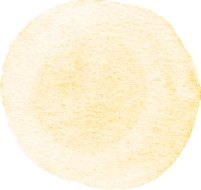 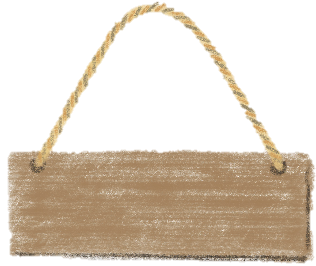 認知症サポーター講座申込書　　年　　月　　日豊橋市長　宛（福祉部長寿介護課）団体・グループ名：代表者　郵便番号：〒住　　所：氏　　名：電話／ＦＡＸ：Ｅ－mail：認知症サポーター講座について次のとおり申し込みます。　　※下記は市役所で記入します。希望日時第1希望　　年　　月　　日（　　曜日）午前午後時 　 分 ～　 時 　 分希望日時第2希望　　年　　月　　日（　　曜日）午前午後時　  分 ～　 時　  分会　場施設名称会　場所在地会　場電　　話会　場音響器具の有無スクリーン　　マイク　　スピーカー　　プロジェクター　　パソコン黒板（ホワイトボード）　　　※ご用意いただける物に○をつけてくださいスクリーン　　マイク　　スピーカー　　プロジェクター　　パソコン黒板（ホワイトボード）　　　※ご用意いただける物に○をつけてくださいスクリーン　　マイク　　スピーカー　　プロジェクター　　パソコン黒板（ホワイトボード）　　　※ご用意いただける物に○をつけてください参加人数合　計　　　　　　　名　（男性　　　　名／女性　　　　　名）合　計　　　　　　　名　（男性　　　　名／女性　　　　　名）合　計　　　　　　　名　（男性　　　　名／女性　　　　　名）合　計　　　　　　　名　（男性　　　　名／女性　　　　　名）年齢層　　　　　　　　　　　　　　　　　　　　　　　　　　　主に　　　　歳代　　　　　　　　　　　　　　　　　　　　　　　　　　　主に　　　　歳代　　　　　　　　　　　　　　　　　　　　　　　　　　　主に　　　　歳代　　　　　　　　　　　　　　　　　　　　　　　　　　　主に　　　　歳代打ち合わせ担当者氏　　名打ち合わせ担当者連絡先備　考（オンライン開催をご希望の方はその旨をこちらにお書きください。）（オンライン開催をご希望の方はその旨をこちらにお書きください。）（オンライン開催をご希望の方はその旨をこちらにお書きください。）（オンライン開催をご希望の方はその旨をこちらにお書きください。）受　受付印整理番号受　受付印担当 キャラバン・メイト氏　名受　受付印受付方法窓口／ＦＡＸ／郵便／メール☐依頼日　　　　　年　　　月　　　日　　　　☐決定通知日　　　　　年　　　月　　　日☐依頼日　　　　　年　　　月　　　日　　　　☐決定通知日　　　　　年　　　月　　　日☐依頼日　　　　　年　　　月　　　日　　　　☐決定通知日　　　　　年　　　月　　　日☐依頼日　　　　　年　　　月　　　日　　　　☐決定通知日　　　　　年　　　月　　　日